Внеочередное заседание                                                                 27 – го  созываРЕШЕНИЕот  31 мая 2018 год                                                                                         №140О порядке ведения перечня видов муниципального контроля и органов местного самоуправления  сельского поселения Челкаковский  сельсовет,  уполномоченных на их осуществлениеВ соответствии с Федеральным законом от 26.12.2008 № 294-ФЗ «О защите прав юридических лиц и индивидуальных предпринимателей при осуществлении государственного контроля (надзора) и муниципального контроля», Федеральным законом от 06.10.2003 № 131-ФЗ «Об общих принципах организации местного самоуправления в Российской Федерации» и руководствуясь Уставом   сельского поселения Челкаковский сельсовет  муниципального района Бураевский район Республики Башкортостан, Совет сельского поселения Челкаковский сельсовет РЕШИЛ:1. Утвердить Порядок ведения перечня видов муниципального контроля и органов местного самоуправления  сельского поселения Челкаковский сельсовет, уполномоченных на их осуществление и Форму перечня видов муниципального контроля и органов местного самоуправления  сельского поселения Челкаковский  сельсовет, уполномоченных на их осуществление.	2. Настоящее постановление вступает в силу со дня его официального опубликования.         3. Контроль за исполнением настоящего решения оставляю за собой.Председатель Совета сельского поселения Челкаковский сельсовет                                                       Р.Р.НигаматьяновУтвержденрешением Совета сельского поселенияЧелкаковский  сельсоветот 31 мая 2018 г. №140ПОРЯДОКВЕДЕНИЯ ПЕРЕЧНЯ ВИДОВ МУНИЦИПАЛЬНОГО КОНТРОЛЯ И ОРГАНОВ МЕСТНОГО САМОУПРАВЛЕНИЯ  СЕЛЬСКОГО ПОСЕЛЕНИЯ ЧЕЛКАКОВСКИЙ СЕЛЬСОВЕТ , УПОЛНОМОЧЕННЫХ НА ИХ ОСУЩЕСТВЛЕНИЕ 1. Настоящий Порядок регулирует отношения в сфере ведения перечня видов муниципального контроля и органов местного самоуправления  сельского поселения Челкаковский  сельсовет (далее именуется - Перечень).2. Ведение Перечня осуществляется администрацией  сельского поселения Челкаковский сельсовет .3. Перечень должен включать в себя следующие сведения:о видах муниципального контроля, осуществляемого органами местного самоуправления  сельского поселения Челкаковский сельсовет;о наименованиях органов местного самоуправления  сельского поселения Челкаковский сельсовет, уполномоченных на осуществление соответствующих видов муниципального контроля;о реквизитах муниципальных нормативных правовых актов Челкаковского сельского поселения о наделении соответствующих органов местного самоуправления полномочиями по осуществлению муниципального контроля.4. Ведение Перечня включает в себя следующие процедуры:включение сведений в Перечень;внесение изменений в сведения, содержащиеся в Перечне.5. Утверждение Перечня, внесение в него изменений осуществляется путем принятия администрацией   сельского поселения Челкаковский сельсовет  правового акта в форме постановления.6. Основанием для включения сведений в Перечень является нормативный правовой акт  сельского поселения Челкаковский сельсовет  о наделении соответствующего органа местного самоуправления полномочиями по осуществлению муниципального контроля.7. Основаниями для внесения изменений в сведения, содержащиеся в Перечне, являются:изменение наименования вида муниципального контроля;изменение наименования органа местного самоуправления, уполномоченного на осуществление муниципального контроля;признание утратившим силу муниципального нормативного правового акта о наделении соответствующего органа местного самоуправления полномочиями по осуществлению муниципального контроля;издание муниципального нормативного правового акта о наделении иного органа местного самоуправления полномочиями по осуществлению муниципального контроля;прекращение полномочий органа местного самоуправления по осуществлению муниципального контроля.8. Включение сведений в перечень, изменения в него вносятся администрацией  сельского поселения Челкаковского сельсовет  в течение 7 рабочих дней со дня возникновения указанных в пунктах 6, 7 настоящего Порядка оснований для внесения изменений в сведения, содержащиеся в Перечне.9. Перечень размещается на официальном сайте администрации  сельского поселения Челкаковский сельсовет.                                                                                              Утвержденрешением Совета сельского поселения Челкаковский  сельсовет от 31 мая 2018 г. № 140ПЕРЕЧЕНЬвидов муниципального контроля, осуществляемого Администрацией сельского поселения Челкаковский сельсовет муниципального района Бураевский район Республики Башкортостан   Башҡортостан РеспубликаhыБорай районы  муниципаль районынын Салкак  ауыл  советыауыл  биләмәhе   Советы4529 73,  Салкак ауылы, Пинегин  урамы, 8Тел.347 56 2-54-59,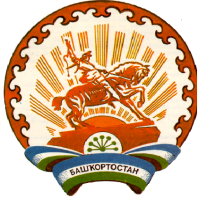 Республика БашкортостанСовет сельского поселения  Челкаковский сельсовет муниципального районаБураевский район452973, с.Челкаково, ул.Пинегина , 8т.347 56 2-54-59№ п/пНаименование контрольной функцииДолжностное лицо, ответственное за осуществление муниципального контроляЗакон, предусматривающий осуществление муниципального контроля